КАРТА ДИСТАНЦИОННОГО ЗАНЯТИЯДата: 19 октября 2020 г.Класс: 1Предмет: физическая культураУчитель: Ящук Н.В.Адрес обратной связи: тел: +79214526480, эл. почта natalya-yashuk@mail.ru или https://vk.com/id539039165Тема: Подвижные игры «Салки», «Охотники и зайцы».Содержание заданий и рекомендации к занятию.Перед выполнением упражнений проветрить помещение.1. Ходьба (2 минуты)- на носках. (Руки вперёд); - на пятках. (Руки за голову)- в полуприседе. (Руки на пояс); - высоко поднимая колено. (Руки на пояс)2. Бег (3 минуты) (Медленный, постоянный темп)3. Ходьба (1 минута).4. Запомнить упражнения комплекса общеразвивающих упражнений (ОРУ) №2: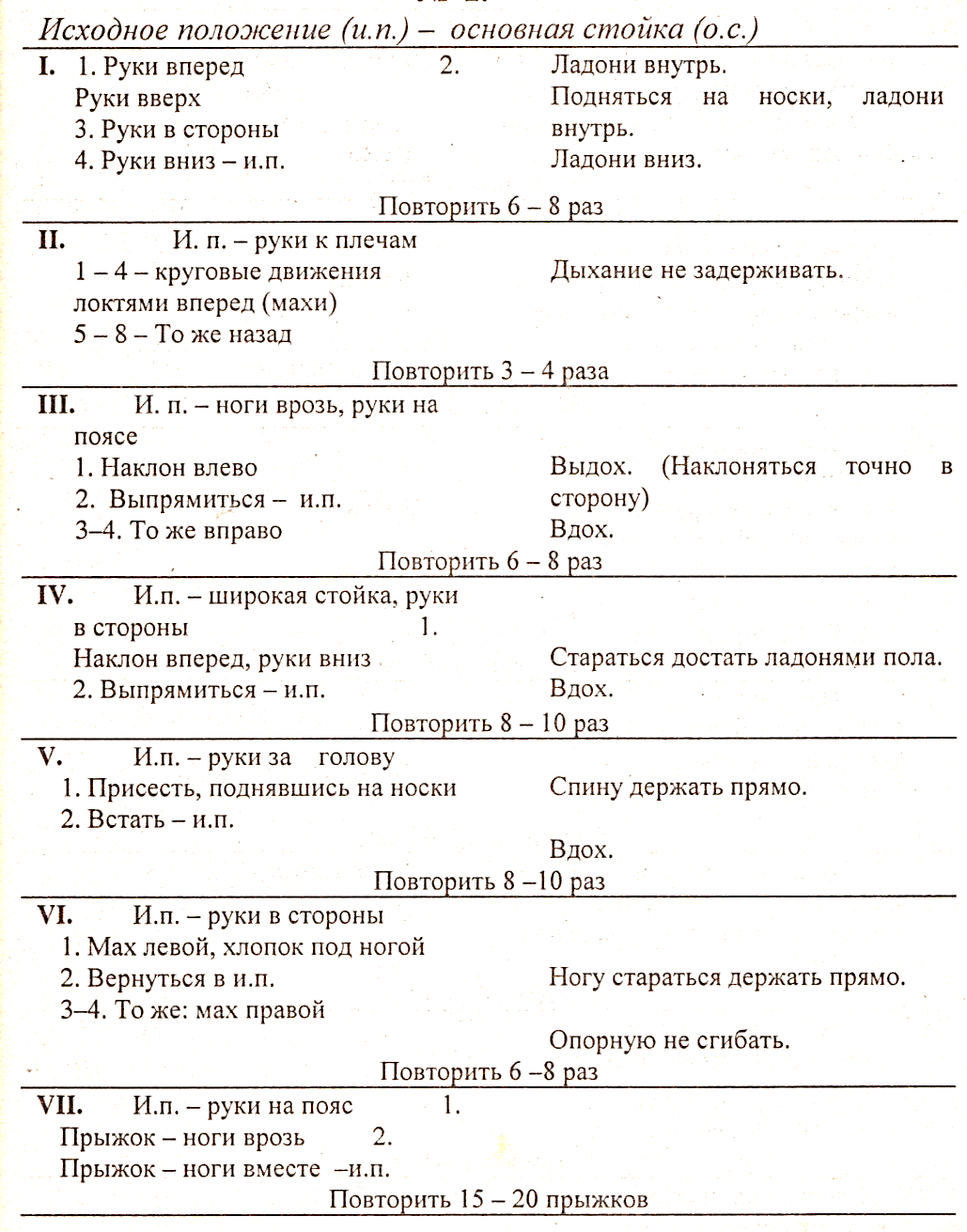 5. Подвижные игры.«Салки». Игроки убегают от водящего, который должен осалить игроков. Кого осалили, становится водящим.«Охотники и зайцы». Рисуется домик для охотника и зайцев. У охотника мяч. По команде «Зайцы в поле!» зайцы выбегают из своих домиков на площадку. По сигналу «Охотник!» зайцы убегают (прыгают на двух ногах) в свои домики. Охотник старается из домика попасть в них мячом.